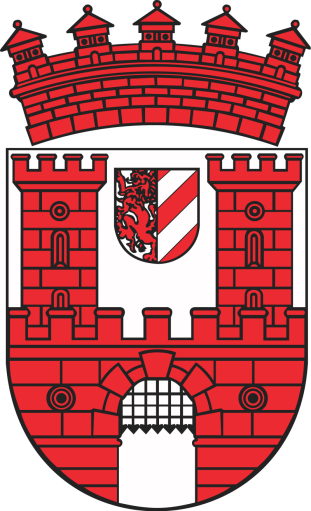 Sprawozdanie z realizacji rocznego programu współpracy Gminy Czerwieńsk z organizacjami pozarządowymi oraz podmiotami wymienionymi w art. 3 ust. 3 ustawy o działalności pożytku publicznego i o wolontariacie za 2020 rokoraz propozycje finansowania na 2021 rokWPROWADZENIE                Zgodnie z zapisami art. 5a ust.3 ustawy z  dnia 24 kwietnia 2003 r. o działalności pożytku publicznego i o wolontariacie (Dz. U. z 2020 r. poz. 1057 z późniejszymi zmianami), organ wykonawczy jednostki samorządu terytorialnego w terminie do 31 maja każdego roku jest zobowiązany przedłożyć organowi stanowiącemu tejże jednostki sprawozdanie z realizacji Programu  współpracy z organizacjami pozarządowymi oraz podmiotami prowadzącymi działalność pożytku publicznego za rok poprzedni.                Projekt Programu Współpracy został poddany konsultacjom na podstawie Uchwały Rady Miejskiej w  Czerwieńsku nr XXXV/320/10 z dnia 10 listopada 2010r. w sprawie szczegółowego sposobu konsultowania z organizacjami pozarządowymi projektów aktów prawa miejscowego w dziedzinach dotyczących działalności statutowych tych organizacji. Ogłoszenie o konsultacjach zostało umieszczone w Biuletynie Informacji Publicznej oraz w siedzibie Urzędu Gminy i Miasta w Czerwieńsku w dniu 30 października 2019 roku, a ich termin wyznaczony na daty od 30.10.2019 do  13.11.2019 r.. Zainteresowane podmioty otrzymały możliwość przekazania swoich wniosków i uwag. W przeprowadzonych konsultacjach nie wzięły udziału żadne podmioty oraz nie wpłynęły żadne wnioski i uwagi dotyczące Rocznego Programu Współpracy Gminy Czerwieńsk z organizacjami pozarządowymi. Zgodnie z §5 pkt.2 Uchwały Rady Miejskiej w  Czerwieńsku nr XXXV/320/10 z dnia 10 listopada 2010r w sprawie szczegółowego sposobu konsultowania z organizacjami pozarządowymi projektów aktów prawa miejscowego w dziedzinach dotyczących działalności statutowych tych organizacji, niezgłoszenie przez organizacje opinii jest równoznaczne z brakiem zastrzeżeń do projektu.           Program Współpracy Gminy Czerwieńsk z organizacjami pozarządowymi na rok 2020 został przyjęty przez Radę Miejską w Czerwieńsku Uchwałą nr  0007.86.2019 w dniu 27 listopada 2019 roku. Celem nadrzędnym programu jest kształtowanie demokratycznego ładu społecznego w środowisku lokalnym poprzez budowanie partnerstwa między samorządem i organizacjami oraz podmiotami prowadzącymi działalność pożytku publicznego. Służyć temu mają cele szczegółowe, wśród których wymienić należy umacnianie lokalnych działań i tworzenie warunków do zwiększania aktywności społecznej, poprawa jakości życia poprzez rozpoznawanie potrzeb społecznych i ich pełniejsze zaspokajanie, wzmocnienie potencjału organizacji pozarządowych oraz integracja podmiotów działających w sferze pożytku publicznego WSPÓŁPRACA FINANSOWA        Współpraca na płaszczyźnie finansowej pomiędzy Gminą Czerwieńsk a III sektorem  obejmowała zlecanie organizacjom pozarządowym realizacji zadań publicznych poprzez powierzanie i wspieranie wraz z udzieleniem dotacji na finansowanie ich realizacji. Prowadzona była w formie otwartych konkursów ofert (A) oraz z w trybie pozakonkursowym (B). Procedury przeprowadzane były w oparciu o ustawę z dnia 24 kwietnia 2003 roku o działalności pożytku publicznego i o wolontariacie (Dz. U. z 2020 r. poz. 1057 z późniejszymi zmianami).A.      W dniu 08 stycznia 2020 roku Burmistrz Czerwieńska w ramach ujętych środków w budżecie gminy, ogłosił otwarty konkurs ofert na wykonanie zadań publicznych związanych z realizacją zadań Gminy Czerwieńsk w 2020 roku w zakresie wspierania i upowszechniania kultury fizycznej i sportu. Zaplanowana kwota na realizację zadania wyniosła 166.000,00 zł. i po podpisaniu umów została przekazana zleceniobiorcom. Z przekazanej kwoty dotacji wykorzystano 99,73 %tj. kwotę  165 560,67złotych.B.      Na realizację projektów składanych z inicjatywy organizacji (zadania w trybie pozakonkursowym), dofinansowanych na podstawie art. 19a  przedmiotowej ustawy, podpisując umowy Urząd Gminy przekazał organizacjom pozarządowym kwotę 34.000,00 złotych, która została wykorzystana w 51,62 %.WSPÓŁPRACA POZAFINANSOWA    Gmina Czerwieńsk prowadzi stronę internetową www.czerwiensk.pl, gdzie w zakładce Organizacje Pozarządowe zamieszcza informacje przeznaczone dla podmiotów Programu.. Oprócz wykazu podmiotów III sektora działających na terenie gminy umieszcza się tu aktualności oraz można znaleźć poradnik dla przedstawicieli organizacji pozarządowych i program współpracy. Dodatkowo treść ogłoszeń konkursowych i formularze znajdują się na stronach BIP (www.bip.czerwiensk.pl) oraz każdorazowo na tablicy ogłoszeń w siedzibie Urzędu Gminy i Miasta w Czerwieńsku.   Gmina udostępnia własne obiekty oraz sprzęt celem wsparcia organizacji pozarządowych w realizacji ich zadań. Pracownicy Urzędu również służą pomocą merytoryczną w zakresie sporządzania sprawozdań z realizacji zadań publicznych PODSUMOWANIE Sprawozdanie z realizacji Programu współpracy Gminy Czerwieńsk z organizacjami pozarządowymi oraz podmiotami wymienionymi w art. 3 ust. 3 ustawy o działalności pożytku publicznego i o wolontariacie za 2020 rok, jest dokumentem podsumowującym kolejny rok współpracy samorządu z organizacjami pozarządowymi oraz pozostałymi podmiotami prowadzącymi działalność pożytku publicznego.        Współpraca samorządu z podmiotami Programu odbywała się zgodnie z wymogami ustawowymi oraz przyjętymi w Programie zasadami: pomocniczości, suwerenności stron, partnerstwa, efektywności, uczciwej konkurencji i jawności. Dotyczyła zarówno wsparcia finansowego jak i pomocy pozafinansowej. W 2020 roku pomimo wprowadzenia wielu obostrzeń związanych z zapobieganiem rozprzestrzeniania się wirusa COVID 19 kontynuowane były sprawdzone w poprzednich latach formy współdziałania. Gmina Czerwieńsk zgodnie z programem współpracy wspierała oraz powierzała wykonywanie zadań publicznych a organizacje pozarządowe wnosiły wkład własny w realizacje poszczególnych projektów. Z jednej strony było to zaangażowanie i kreatywność głównie wolontariuszy i członków organizacji, z drugiej zaś wymierne środki finansowe. Jednak pomimo wszelkich starań obostrzenia i ograniczenia odcisnęły piętno na ilości realizowanych projektów w trybie pozakonkursowym w wyniku czego wykorzystano zaledwie 51.62% kwoty przeznaczonej na tę formę współpracy (17 122,96 zł z 34 000,00 zł). Natomiast wykonanie zadań publicznych związanych z realizacją zadań Gminy Czerwieńsk w zakresie wspierania i upowszechniania kultury fizycznej i sportu pomimo wielu utrudnień udało się zrealizować na bardzo wysokim poziomie i wykorzystano aż 99,73 %tj. kwoty przeznaczonej na ten cel. (165 560,67zł z 166 000,00 zł).Realizacja Programu Współpracy Gminy Czerwieńsk z organizacjami pożytku publicznego              w 2020 roku daje podstawę do wniosku, iż przyczynia się on do większej aktywności społecznej organizacji pozarządowych oraz bardziej racjonalnego i gospodarnego wykorzystania środków publicznych. Wspierając lub powierzając wykonanie zadań publicznych Gmina może i wykorzystuje potencjał podmiotów III sektora aby efektywnie wpływać na zapotrzebowanie lokalnych społeczności.                                                                                                  Podsumowując realizację Programu, można stwierdzić, że dzięki kontynuowanej współpracy z organizacjami i finansowaniu/dofinansowaniu realizowanych przez nie zadań, budowane jest na wysokim poziomie aktywne partnerstwo pomiędzy administracją publiczną a organizacjami pożytku publicznego. Dlatego też Gmina zamierza kontynuować i stwarzać warunki do współpracy w tym zakresie w kolejnych latach. Opracował:                                                                                              Tomasz Zbieski Lp.Nazwa organizacjiNazwa zadaniaKwota dotacji w złotych(kwota wykorzystana)Kwota dotacji w złotych(kwota wykorzystana)1KS Piast CzerwieńskUpowszechnianie piłki nożnej w miejscowości Czerwieńsk43 000,00(43 000,00)43 000,00(43 000,00)2LKS Odra NietkówUpowszechnianie piłki nożnej w miejscowości Nietków43.000,00(43 000,00)43.000,00(43 000,00)3KS Sparta NietkowiceUpowszechnianie piłki nożnej w miejscowości Nietkowice24 000,00(24 000,00)24 000,00(24 000,00)4LZS Start PłotyUpowszechnianie piłki nożnej w miejscowości Płoty24 000,00(23 930,00)24 000,00(23 930,00)5LKS Znicz Leśniów WielkiUpowszechnianie piłki nożnej w miejscowości Leśniów Wielki24 000,00(23 560,67)24 000,00(23 560,67)6Stowarzyszenie Taneczne HitUpowszechnianie kultury fizycznej w zakresie rock`n rolla3 000,00(3 000,00)3 000,00(3 000,00)7KS Lokomotiv CzerwieńskUpowszechnianie kultury fizycznej w zakresie unihokeja w miejscowości Czerwieńsk5 000,00(5 000,00)5 000,00(5 000,00)RAZEM:RAZEM:RAZEM:166.000,00(165 560,67)Lp.Nazwa oferentaTytuł zadaniaKwota dotacji w złKwota wykorzystanaKwota do zwrotu1Stowarzyszenie Przyjaciół wsi Będów„Aktywne ferie i zima 2020”2 550,002 550,000,00 2Stowarzyszenie przyjaciół wsi Będów„Sportowa zima 2020”  4 500,004 472,9727,033Stowarzyszenie Mieszkańców Nietkowa„ Zdrowie i nowoczesność” 4 000,003 599,99400,014Fundacja Alfa Centauri„Chwila dla seniora – wsparcie osób w wieku senioralnym z terenu wsi Sycowice”3 000,003000,000,005Stowarzyszenie Miłośników Nietkowic „Piknik rodzinny z okazji Dnia Dziecka” 1 000,001 000,000,006Stowarzyszenie Przyjaciół wsi Bedów„Sportowe lato 2020” 3 500,003 500,000,00                                                RAZEM                                                RAZEM                                                RAZEM17 550,00 17 122,96427,04